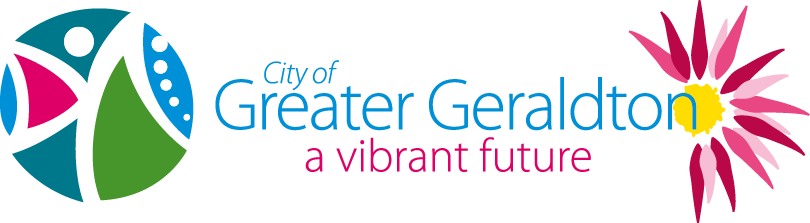 DEVELOPMENT & REGULATORY SERVICESATTACHMENT DRS217B   - The Local Profile and Context Report (Part Two) DRS217D - Scheme Maps  (LARGE DOCUMENTS – ONLY AVAILABLE IN PRINTED COPY)23 JUNE 2015